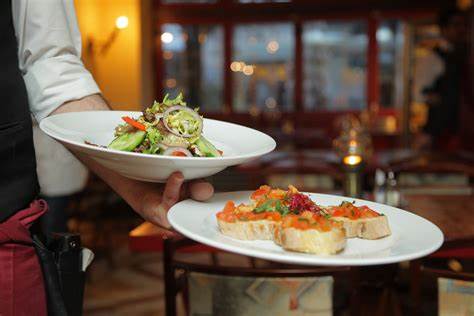 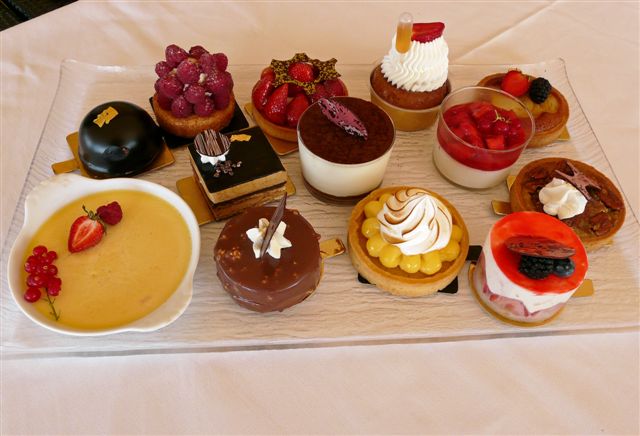  RESTAURANT LES EAUX VIVESFORMULE DU JOUR : 18€Entrée – plat – fromage ou dessert (fromage et dessert +2€) MENU ENFANT (jusqu’à 10 ans) : 10€steak haché ou nuggets de poulet ou jambon blanc +frites +glace 2 boules avec 1 verre 12,5cl de sirop ou jus de fruitMENU OUVRIER (sauf samedi et dimanche) : 13€ Plat du jour - ¼ de vin – fromage ou dessert BURGER LOZERIEN : 16€ Pain burger - steak haché du boucher 150gTomates – confit d’oignons – carotte – fromageAccompagné de salade verte et fritesBURGER CHEVROU : 13€Pain burger – steak haché - tomatesfromage de chèvre – salade verteENTRECOTE FRITES MAISON SALADE : 16€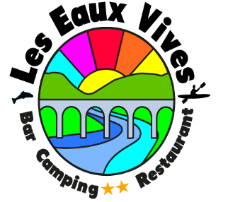 